KermitThe eighth English Song Festival “Kermit” was held in  Pabianice Leisure Centre MOK on 23rd November 2012.Our school was represented by:Agata Brzozowska, form 1Bi (teacher A. Krajewska)Sebastian Pełka, form 2I (teacher  M. Kęcik)Students were supposed to present their vocal abilities in two English songs, one of which had to concern ecology.Agata Brzozowska  performed:“Walking on Sunshine” by Katrina & the Waves and “Once Upon a December” by Deana Carter.We are pleased to announce that Sebastian Pełka received an award for performing  the “Earth Song” by M. Jackson and “One More Night” by Maroon 5.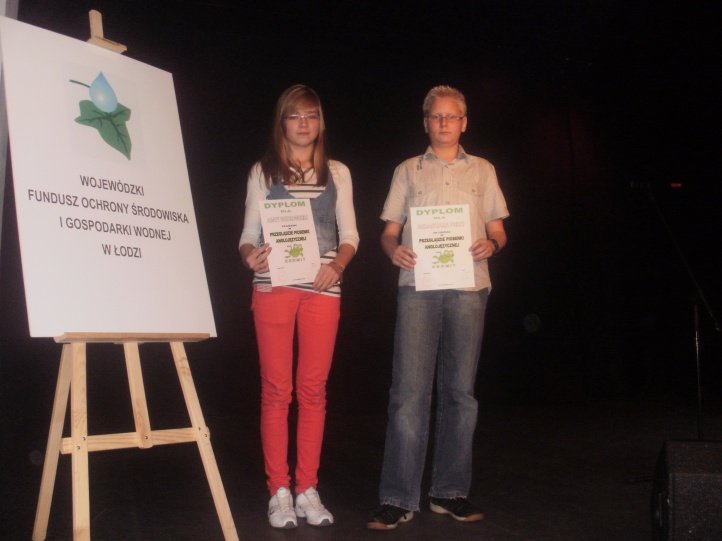 Mini-SagaThe literary competition  Mini-Saga was held in December. Our school was represented by 11 students. 1.Julia Fijołek2.Viktor van Wijngaarden3Aleksandra Miller4.Karolina Strózik5. Michalina Sadowska6.Agnieszka Zarzycka7.Julia Warmńska8.Magdalena KukiełaThe jury decided to award:1st prize Viktor van Wijngaarden , form 1D (teacher M. Kęcik)2nd prize Aleksandra Miller, form 2F (teacher A. Krajewska)Congratulations !!!Prepared by: AgnieszkaWitasik